How to Mark a 4BBB MiScore Card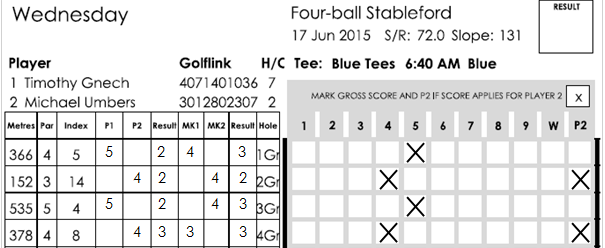 Fill out the card as per normal in the Player, Result, Marker and Result columns. Place a circle in box that corresponds to the GROSS score achieved on the hole. If Player 2 has achieved the score on the hole place an extra circle in the P2 column.For holes you do not score on put a circle in the W column. This stands for wipe and will result in 0 points in Stableford or a – in Par events. Player and Marker sign in the area provided on the front of the card.How to Mark a 4BBB MiScore CardFill out the card as per normal in the Player, Result, Marker and Result columns. Place a circle in box that corresponds to the GROSS score achieved on the hole. If Player 2 has achieved the score on the hole place an extra circle in the P2 column.For holes you do not score on put a circle in the W column. This stands for wipe and will result in 0 points in Stableford or a – in Par events. Player and Marker sign in the area provided on the front of the card.